Oudervereniging Het Kerspel, Hoogkarspel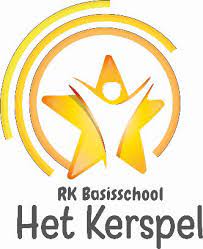 Notulen vergadering van dinsdag 13 februari 2024, 20.00 – 21.151.	Opening De voorzitter opent de vergadering om 20.00uur.De voorzitter is in de mailbox van de OV gedoken, maar er zat niet veel mail in. Wel een bedankje van Mieke voor het kraamcadeau.De notulen zullen op de website worden geplaatst.2.	Notulen vorige vergaderingAantal zaken uit de vorige vergadering die nog niet zijn opgepakt:•	Maandkalender/maandplanning zou besproken worden door de directie met de leerkrachten.•	Lijst excursies hebben we ook nog niet ontvangen.•	Van combinatieklassen kun je alleen de helft van de klas zien als ouder in ouderportaal, dus bijvoorbeeld zit je kind in groep 1 zie alleen de kinderen van groep 1 en niet van groep 2. Dit is nog steeds niet opgelost. •	Waarom 5 gelijke dagen in alle groepen. De directie wordt verzocht uitleg te geven in simpele taal. •	Datum fotograaf is er wel, maar wordt nog bekend gemaakt. Ergens rond 11 juni. De voorzitter laat dit opnemen in de nieuwsbrief die door de directie wordt verstuurd.•	Dat de kinderen van Het Kerspel als enige geen shirtjes hadden kwam doordat ze zichzelf hebben aangemeld en niet via school. De gymdocent zal hier volgende keer bij het tafeltennistoernooi wel alert op zijn, zodat ook de kinderen van Het Kerspel herkenbaar zijn.3.	Evaluatie Kerst/SchoonmaakKerstEvaluatie met de evenementencoördinator is nog niet geweest. Maar de kerstviering is goed verlopen. Veel positieve reacties ontvangen. Hopelijk kan de wandeling door de wijk volgend jaar wel doorgang vinden. Punten die worden meegenomen met de evaluatie:In sommige klassen was veel eten over. Hier wordt verschillend mee omgegaan. Wellicht kunnen de leerkrachten hier gezamenlijk mee om gaan.Naast dat er ouders zijn die eten verzorgen voor het kerstdiner, is het ook mogelijk ouders drinken mee te laten nemen. Kan dit ook op de intakelijst voor het diner?SchoonmaakHet was ook nu lastig om ouders te vinden die wilden helpen. De groepen 7 en 8 hebben zelf schoongemaakt. De voorkeur vanuit de OV gaat uit naar de avond. Of laat de kinderen zelf schoonmaken? Neem het in ieder geval op in de jaarkalender. Dan kunnen ouders er rekening mee houden. De datum/tijdstip werd nu erg laat gecommuniceerd.4.	Zijn er vragen voor de evenementencoördinator/directie?•	Waarom is er geen vast programma voor excursies, dat zou voor de leraren een mooie leidraad zijn. Nog geen lijst van excursies ontvangen.•	Rapporten. Uitleg over de werkwijze van de rapporten, voorafgaand aan het gesprek met de leerkracht, was fijn geweest. Aantal zaken nu onduidelijk. De voorzitter bespreekt dit met de directie•	Gesprekken planner; timing en tijden.Heeft weer de aandacht nodig. Erg kort van tevoren gaat de gespreksplanner open. Een aantal leerkrachten heeft van te voren de tijdstippen gecommuniceerd. Dit werd erg gewaardeerd. Het blijft voor sommige ouders lastig om te plannen. Mogelijk kunnen ouders met meerdere kinderen voorrang krijgen in het systeem? •	Afval lunch e.d. De voorzitter bespreekt dit met de directie. Wellicht nog een keer aandacht hiervoor in de nieuwsbrief?Hier wordt verschillend mee omgegaan. De ene leerkracht vindt het prima dat het afval in de vuilnisbak belandt; de andere leerkracht eist dat het mee naar huis gaat. •	5 gelijke dagen uitleg van de directie nog niet ontvangen; dit zou nog een keer worden toegelicht. De voorzitter vraagt of ze dit nog en keer wil doen.•	Data eerder communiceren via ouderportaal in agenda en/of via nieuwsbrief.5.	Vragen/ mededelingen van de aanwezigen.Van de diverse groepen•	OV-lid 1-2a is ook lid van de Oudercommissie van BSO Reigersnest (Partou)•	Kind op school heeft diabetes. Dit is voor het eerst op deze school. De school heeft het heel goed opgepakt. Er is in de klas een verpleegkundige langs geweest. Daarnaast is het ook met de leerkrachten besproken tijdens de studiedag. Complimenten.Van de penningmeester •	Geen bijzonderheden.•	Bericht over de betaling van het schoolkamp van groep 8 wordt in maart/mei verstuurd. Vanuit de leerkracht van groep 8 wordt er eerst een bericht gestuurd.6.	Bespreken van activiteiten: •	Excursies.•	Verkeer. Het nieuwe verkeersplan is in januari in de raad geweest. Het plan is te vinden op de website van de gemeente. In het plan staat oa. dat het urgent is dat er wat gebeurt aan de verkeerssituatie. En dat het aangepast moet worden is duidelijk. Of en wanneer er iets aangepast gaat worden is onduidelijk. Na de raadsbehandeling is wel meerdere keren gehandhaafd door politie en handhaving. Dat was fijn!7.	Gemeenschappelijke Oudervereniging? Is er wel eens overleg met andere OV’s? Is daar behoefte aan is de vraag? Nee, op dit moment niet. Is er in het verleden wel geweest, maar voorkeur gaat uit naar eigen aanpak.8.	Rondvraag Er waren laatst wel erg veel toetsen in groep 7/8 in 1 maand.Sintcommissie heeft nieuwe Sint ontmoet. Hij sluit graag aan bij de overleggen met de evenementencoördinator, ter voorbereiding. Hij heeft alleen geen eigen pak. De voorzitter heeft nog een pak. Met baard? De voorzitter heeft mailcontact gehad met een ouder. Deze ouder vindt de OV niet transparant. Ouder struikelde over het feit dat OV-leden voorrang krijgen bij de keuze van uitjes. Dit is een samenwerking die we hebben afgesproken. Voor de leerkrachten fijn, omdat ze altijd iemand hebben bij de verschillende uitjes of tenminste een aanspreekpunt hebben. Voor de ouders van de OV fijn, omdat ze dan een soort waardering krijgen. Dit is blijkbaar nog niet bij alle leerkrachten bekend. Misschien handig als mededeling tijdens teamvergadering. De voorzitter bedankt iedereen voor de aanwezigheid en sluit om 21.15 uur de vergadering.Volgende vergadering op dinsdag 9 april 2024 om 20.00 uur. 